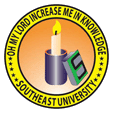 SOUTHEAST UNIVERSITYRevised Curriculum for BBA ProgramExisting Major: AccountingBankingFinanceHuman Resource ManagementInternational BusinessMarketingManagement Information SystemTourism and Hotel ManagementProposed New Major:Tourism and Hospitality ManagementSupply Chain ManagementManagementIslamic Banking and FinanceProgram Structure:General Education Course:Core Business Course:Open Electives:A student has the liberty to choose three open elective courses (9 credit hours) from any major area other than his/her major area. The requirement for open elective can also be fulfilled by taking any three 2000/3000/4000 level courses from Economics. For claiming second major in any area of business, a student must take three additional courses from that major area in which he/she has chosen 9 credits open elective courses.A student may claim minor area by completing three open electives (9 credit hours) from any discipline of studies available to them by the SBS. Capstone Course:MGT 3256 Strategic ManagementMajor Courses:List of Major Courses (18 Credits, prerequisite at least 60 credits)Courses in Accounting:Students must take the Following Courses (12 credits):ACT 4131 Advance Financial Accounting I.ACT 4132 Advance Financial Accounting II.ACT 4146 Cost Accounting.ACT 4135 Taxation.Students have to take any two courses (6 credits) from the Following:ACT 4145 Auditing.ACT 4138 Accounting Information System.ACT 4139 Working Capital Management.ACT 4173 Accounting Theory.ACT 4232 Accounting for Non Profit Organization.ACT 4236 Advance Management Accounting.FIN 4143 Financial System Analysis.ACT 4332 Cases in Accounting.Courses in Finance:List of Major Courses (18 Credits, prerequisite at least 60 credits)Students must take the Following Course (12 credits):FIN 4133 Corporate Finance.FIN 4143 Financial System Analysis.FIN 4230 Security Analysis &Port folio Management.FIN 4140 Financial Markets & Institutions.Students have to take two courses (6 credits) from the following:FIN 4141 International Financial   Management.FIN 4139 Working Capital Management.ACT 4135 Taxation.FIN 4144 Real Estate Finance.FIN 4214 Development Finance.FIN 4150 Investment Banking and lease Finance.FIN 4174 Financial Derivatives.FIN 4218 Public Finance.FIN 4340 Case Studies in Finance.FIN 4132 Investment   Theory.Courses in International Business:List of Major Courses (18 Credits, prerequisite at least 60 credits)Students must take the Following Course (12 credits):ECO 4173 International Economics.FIN 4141 International Financial Management.IB 4162 Legal Environment& International Business.MKT 4152 International Marketing.Students have to take two courses (6 credits) from the following:IB 4128 Business in Emerging Markets.IB 4323 Cases in International Business.IB 4175 International Business Negotiations.IB 4176 Country Risk Analysis.IB 4177 International Operation.IB 4178 Global Business Strategy.MKT 4178 Export Import Management.MKT 4211 Global MarketingMGT 4125 International HRM.Courses in Management Information System:List of Major Courses (18 Credits, prerequisite at least 60 credits)Students must take the Following Course (12 credits):MIS 4168 System Analysis &Design.MIS 4166 Data Communication & Networking for Business.MIS 4282 Database Management.MIS 4286 E- commerce & Web Management.Students have to take two courses (6 credits) from the following:MIS 4151 Decision Support & Expert System.MIS 4153 Computer Based Simulation System.MUS 4155 Management of Technology. MIS 4157 Artificial Intelligence.MIS 4159 Business Modeling through system Dynamics.MIS 4158 Customer Relationship Management.MIS 4164 Software Engineering.MIS 4167 Management & Control of Information system.MIS 4161 Computer Programming.MIS 4163 Operating Systems Design.MIS 4162 Data Structures & Algorithms.Courses in Banking:List of Major Courses (18 Credits, prerequisite at least 60 credits)Students must take the Following Course (12 credits):BNK 4142 Bank ManagementBNK 4158 Islamic BankingFIN 4140 Financial Markets & Institutions.BNK 4150 Investment Banking & Lease FinancingStudents have to take two courses (6 credits) from the following:FIN 4154 Risk Management in Banks.BNK 4156 Rural Banking & Micro finance.BNK 4151 E-Banking.BNK 4152 Banking Services Marketing.BNK 4157 Retail Banking.BNK 4155 MIS in Banks & Financial Institutions.BNK 4159 Merchant & Investment Banking.FIN 4153 International Trade Payments & FinanceCourses in Marketing:List of Major Courses (18 Credits, prerequisite at least 60 credits)Students must take the Following Course (12 credits):MKT 4150 Consumer Behavior.MKT 4153 Strategic Marketing.MKT 4161 Services Marketing.MKT 4165 Integrated Marketing Communication.Students have to take two courses (6 credits) from the following:MKT 4164 Brand Management.MKT 4158 Sales Management.MKT 4155 Advertising & Promotion Management.MKT 4152 International Marketing.MKT 4154 Marketing Research.MKT 4162 Product Planning & Development.MKT 4211 Global Marketing.MKT 4213 E-MarketingMKT 4215 Rural MarketingMKT 4231 Cases in Marketing.Courses in Human Resource Management:List of Major Courses (18 Credits, prerequisite at least 60 credits)Students must take the Following Course (12 credits):HRM 4117 Industrial RelationsHRM 4124 Compensation ManagementHRM 4126 Human Resource PlanningHRM 4128 Training & Development ManagementStudents have to take two courses (6 credits) from the following:HRM 4125 International HRMHRM 4127 HR StrategyHRM 4113 Organizational TheoryHRM 4116 Organizational Development & ChangeHRM 4129 Managerial Skills DevelopmentHRM 4130 Time & Stress ManagementHRM 4221 Human Resource Information System (HRIS)HRM 4255 Industrial Law & Labor RelationsHRM 4258 Selection & StaffingHRM 4256 Performance Appraisal & ManagementHRM 4259 Cases in Human Resource ManagementCourses in Tourism & Hospitality Management:List of Major Courses (18 Credits, prerequisite at least 60 credits)Students must take the following Course:THM 4185 Tourism Planning & DevelopmentTHM 4186 Hospitality Financial ManagementTHM 4189 Hotel ManagementTHM 4193 Promotion of Tourism & Hospitality ManagementStudents have to take two courses (6 credits) from the following:THM 4181 Introduction to Tourism & Hospitality IndustryTHM 4183 Principles of Sustainable Travel & TourismTHM 4187 Restaurant ManagementTHM 4190 Hotel Revenue ManagementTHM 4194 International Tourism Trends & IssuesTHM 4196 Management of Services Marketing in Tourism& Hotel ManagementTHM 4199 strategies in Hospitality ManagementCourses in Supply Chain Management:List of Major Courses (18 Credits, prerequisite at least 60 credits)Students must take the following Course:SCM 4331 Introduction to Supply Chain ManagementSCM 4335 Business Logistics & TransportationSCM 4337 Global Procurement & Sourcing StrategiesSCM 4339 Fundamentals of Supply Chain Solutions with SAP Students have to take two courses (6 credits) from the following:SCM 4299 Service ManagementSCM 4333 Demand Planning & FulfillmentSCM 4341 Supply Chain Environmental Management/Green PurchasingSCM 4343 Supply Security & Risk ManagementSCM 4345 Business Intelligence for Supply Chain & MarketingCourses in Islamic Banking & Finance:List of Major Courses (18 Credits, prerequisite at least 60 credits)Students must take the following Course:IBF 4421 Islamic Banking OperationsIBF 4423 Islamic Economics & FinanceIBF 4425 Islamic Financial Institutions & MarketsIBF 4439 Islamic Legal Framework of Islamic Banking & FinanceStudents have to take two courses (6 credits) from the following:IBF 4427 Risk Management for Islamic BanksIBF 4428 Accounting for Islamic Financial InstitutionsIBF 4429 Islamic Investment PlanningIBF 4430 TakafulIBF 4431 Islamic InsuranceIBF 4433 Islamic Law of Financial TransactionsIBF 4435 Corporate Governance in Islamic Banking & FinanceIBF 4437 Islamic Capital MarketsIBF 4441 Project in Islamic Banking & FinanceCourses in Management:List of Major Courses (18 Credits, prerequisite at least 60 credits)Students must take the following Course:MGT 4503/SCM 4331 Introduction to Supply Chain ManagementMGT 4501 Creativity, Innovation & Entrepreneurship DevelopmentMGT 4505 Executive LeadershipMGT 4507 Cross Cultural ManagementStudents have to take two courses (6 credits) from the following:MGT 4509 Networking & InfluenceMGT 4511 social EntrepreneurshipMGT 4513 NegotiationsMGT 4515 Women Leading in BusinessMGT 4517 Multicultural Markets & Urban EntrepreneurshipMGT 4519 Management Diversity OrganizationMGT 4521 Organizational Development & ChangeMGT 4523 Managing technological Innovation (Internship -INT 4599):(Project -4499):Internship is a compulsory for a BBA Students who has completed all the courses work. It is a hand on experience for the students where they are required to work in a Business Organization for 15 weeks under the guidance of a teacher.The internee must submit a report on her/his work experience and shall defend it before a committee of 3 members.DescriptionDescriptionNo. of coursesTotal Credit            hours01.General Education (GED) Courses0927 02.Core Business Courses2163 03.Major Courses0618 04.Open Elective Courses0309 05.Capstone Course010306.Internship/Project/Thesis Option0104Sl. No.Course  CodeCourse Title                                                                  (Compulsory Courses )01.ENG 1001Basic Composition02.ENG 1002Intermediate Composition03.ENG 1003Advanced Composition04.MAT 1114Business Mathematics05.CST 1111Computer Application in Business06.STA  I- 1123Basic Statistics07.STA  II -1125Applied StatisticsElective Courses (Any Two Courses)Elective Courses (Any Two Courses)Elective Courses (Any Two Courses)01.ECO 1144Socio- Economic Profile of Bangladesh02.ECO 2221Economic Geography03.ENV 2133Ecology & Environment04.SOC 1124Introduction to Sociology05.SOC 2242Anthropology06.GEN 1105Introduction to Philosophy07.PHY 1113Introduction to Physics08.BIO 1117Introduction  to Biology09.CHM 1115Introduction to Chemistry10.SOC 2112Women in Development11.HUM 1119World Civilization and Culture12.GEN 1107Introduction to Chinese Language13.GEN 1109Introduction to German LanguageSl. No.Course CodeCourse Title01.ACT 1123Introduction to Financial Accounting 02.ACT 3136Management Accounting03.BUS 1111Introduction to Business04.BUS 1131Business Communications 05.BUS 3124Business Ethics 06.BUS 3122Business Research Methods07.ECO 1132Microeconomics 08.ECO 2114Macroeconomics 09.FIN 2112Principles / Fundamentals of Finance 10.FIN 2122Financial Management 11.FIN 2123Principles of Banking , Insurance  & Leasing companies 12.ITB 2133International Business13.LAW 2113Business Law14.MKT 2123Principles of Marketing 15.MKT 3123Marketing Management16.MGT 3124Organizational Behavior17.MGT 3135Entrepreneurship & Business Plan Development18.MGT 1113Principles of Management 19.MIS 2111Management Information System20.POM 3131Production & Operations Management21.HRM 3125Human Resources Management22.QMG 3127Total Quality Management